ПРОЄКТ  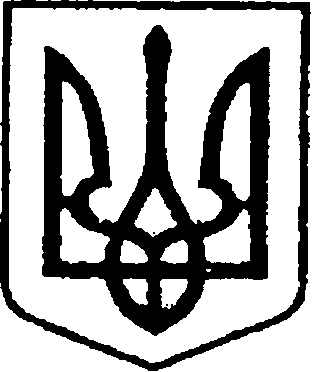 УКРАЇНАЧЕРНІГІВСЬКА ОБЛАСТЬН І Ж И Н С Ь К А    М І С Ь К А    Р А Д А_____сесія VIIІ скликанняР І Ш Е Н Н ЯПро затвердження переліку адміністративних послуг, які надаються через Центр надання адміністративних  послуг Ніжинської міської ради Чернігівської областіВідповідно до статей 25, 26, 59, 73 Закону України «Про місцеве самоврядування в Україні», Закону України «Про адміністративні послуги», Закону України «Про дозвільну систему у сфері господарської діяльності»,  Розпорядження Кабінету Міністрів України №523-р від 16 травня 2013р. «Деякі питання надання адміністративних послуг органів виконавчої влади через центри надання адміністративних послуг», регламенту Ніжинської міської ради Чернігівської області, затвердженого рішенням Ніжинської міської ради Чернігівської області VIII скликання від 27 листопада 2020 року №3-2/2020 міська рада вирішила:Затвердити перелік адміністративних послуг які надаються через Центр надання адміністративних послуг Ніжинської міської ради Чернігівської області та віддаленого робочого місця (додаток 1);Визнати таким, що втратило свою чинність рішення виконавчого комітету Ніжинської міської ради від 13 грудня 2018 року №424 «Про визначення переліку адміністративних послуг, які надаються Ніжинською міською радою, виконавчими органами виконавчого комітету, виконавчими органами міської ради через Центр надання адміністративних послуг Ніжинської міської ради Чернігівської області та затвердження інформаційних і технологічних карток на ці адміністративні послуги»;Уповноважити виконавчий комітет Ніжинської міської ради Чернігівської області затвердити інформаційні та технологічні картки адміністративних послуг, що надаються через Центр надання адміністративних послуг міської ради та віддалене робоче місце.  Начальнику  відділу  адміністративно-дозвільних  процедур Градобику В.М. забезпечити оприлюднення даного рішення протягом п’яти днів з дня його прийняття на офіційному веб сайті міської ради;Організацію виконання цього рішення покласти на заступника міського голови з питань діяльності виконавчих органів ради        Смагу С.С.Контроль за виконанням цього рішення покласти на постійну депутатську комісію з  питань регламенту, законності, охорони прав і свобод громадян, запобіганню корупції, адміністративно-територіального устрою, депутатської діяльності та етики (голова Салогуб В.В.) Міський голова                                                         Олександр КОДОЛАПодає:Начальник відділу адміністративно-дозвільних процедур                                                       Володимир ГрадобикПогоджують:Заступник міського головиз питань діяльності виконавчихорганів ради                                                                Сергій СмагаСекретар Ніжинської міської ради                                Юрій ХоменкоНачальник відділуюридично-кадрового забезпечення апарату                                                      В’ячеслав Легавиконавчого комітетуНіжинської міської ради     		Голова Постійної комісії міськоїради з питань регламенту, законності,охорони прав і свобод громадян, запобігання корупції, адміністративно-територіального устрою, депутатської діяльності та етики                    Валерій СалогубПЕРЕЛІК 
адміністративних послуг органів виконавчої влади, які надаються через центр надання адміністративних послуг * - послуга буде надаватися після закупівлі необхідного обладнання. № за/пКод послугиНайменування адміністративної послугиПравові підстави для надання адміністративної послуги01-Реєстрація бізнесу01-Реєстрація бізнесу101-01Державна реєстрація створення юридичної особи (крім громадських формуваннь)Закон України “Про державну реєстрацію юридичних осіб, фізичних осіб - підприємців та громадських формувань”201-02Державна реєстрація змін до відомостей про юридичну особу, що містяться в Єдиному державному реєстрі юридичних осіб, фізичних осіб - підприємців та громадських формувань, у тому числі змін до установчих документів юридичної особи (крім громадського формування)Закон України “Про державну реєстрацію юридичних осіб, фізичних осіб - підприємців та громадських формувань”301-03Державна реєстрація переходу юридичної особи на діяльність на підставі модельного статуту (крім громадського формування) Закон України “Про державну реєстрацію юридичних осіб, фізичних осіб - підприємців та громадських формувань”401-04Державна реєстрація переходу юридичної особи з модельного статуту на діяльність на підставі власного установчого документа (крім громадського формування)Закон України “Про державну реєстрацію юридичних осіб, фізичних осіб - підприємців та громадських формувань”501-05Державна реєстрація включення відомостей про юридичну особу, зареєстровану до 1 липня 2004 р., відомості про яку не містяться в Єдиному державному реєстрі юридичних осіб, фізичних осіб - підприємців та громадських формувань, (крім громадського формування)Закон України “Про державну реєстрацію юридичних осіб, фізичних осіб - підприємців та громадських формувань”601-06Державна реєстрація рішення про виділ юридичної особи (крім громадського формування)Закон України “Про державну реєстрацію юридичних осіб, фізичних осіб - підприємців та громадських формувань”701-07Державна реєстрація рішення про припинення юридичної особи (крім громадського формування)Закон України “Про державну реєстрацію юридичних осіб, фізичних осіб - підприємців та громадських формувань”801-08Державна реєстрація рішення про відміну рішення про припинення юридичної особи (крім громадського формування)Закон України “Про державну реєстрацію юридичних осіб, фізичних осіб - підприємців та громадських формувань”901-09Державна реєстрація зміни складу комісії з припинення (комісії з реорганізації, ліквідаційної комісії), юридичної особи (крім громадського формування)Закон України “Про державну реєстрацію юридичних осіб, фізичних осіб - підприємців та громадських формувань”1001-10Державна реєстрація припинення юридичної особи в результаті її ліквідації (крім громадського формування)Закон України “Про державну реєстрацію юридичних осіб, фізичних осіб - підприємців та громадських формувань”1101-11Державна реєстрація припинення юридичної особи в результаті її реорганізації (крім громадського формування)Закон України “Про державну реєстрацію юридичних осіб, фізичних осіб - підприємців та громадських формувань”1201-12Державна реєстрація створення відокремленого підрозділу юридичної особи (крім громадського формування)Закон України “Про державну реєстрацію юридичних осіб, фізичних осіб - підприємців та громадських формувань”1301-13Державна реєстрація внесення змін до відомостей про відокремлений підрозділ юридичної особи (крім громадського формування)Закон України “Про державну реєстрацію юридичних осіб, фізичних осіб - підприємців та громадських формувань”1401-14Державна реєстрація припинення відокремленого підрозділу юридичної особи (крім громадського формування)Закон України “Про державну реєстрацію юридичних осіб, фізичних осіб - підприємців та громадських формувань”1501-15Державна реєстрація фізичної особи підприємцемЗакон України “Про державну реєстрацію юридичних осіб, фізичних осіб - підприємців та громадських формувань”1601-16Державна реєстрація включення відомостей про фізичну особу - підприємця, зареєстровану до 1 липня 2004 року, відомості про яку не містяться в Єдиному державному реєстрі юридичних осіб, фізичних осіб - підприємців та громадських формуваньЗакон України “Про державну реєстрацію юридичних осіб, фізичних осіб - підприємців та громадських формувань”1701-17Державна реєстрація змін до відомостей про фізичну особу - підприємця, що містяться в Єдиному державному реєстрі юридичних осіб, фізичних осіб - підприємців та громадських формуваньЗакон України “Про державну реєстрацію юридичних осіб, фізичних осіб - підприємців та громадських формувань”1801-18Державна реєстрація припинення підприємницької діяльності фізичної особи – підприємця за її рішеннямЗакон України “Про державну реєстрацію юридичних осіб, фізичних осіб - підприємців та громадських формувань”1901-19Видача витягу з Єдиного державного реєстру юридичних осіб, фізичних осіб – підприємців та громадських формуваньЗакон України “Про державну реєстрацію юридичних осіб, фізичних осіб - підприємців та громадських формувань”2001-20Видача документів, що містяться в реєстраційній справі відповідної юридичної особи, фізичної особи – підприємцяЗакон України “Про державну реєстрацію юридичних осіб, фізичних осіб - підприємців та громадських формувань”2101-21Виправлення помилок, допущених у відомостях Єдиного державного реєстру юридичних осіб, фізичних осіб – підприємців та громадських формуваньЗакон України “Про державну реєстрацію юридичних осіб, фізичних осіб - підприємців та громадських формувань”2201-22Підтвердження відомостей про кінцевого бенефіціарного власника юридичної особиЗакон України “Про державну реєстрацію юридичних осіб, фізичних осіб - підприємців та громадських формувань”Послуги Управління державної реєстрації Північно-Східного міжрегіонального управління Міністерства юстиції  (м. Суми)Послуги Управління державної реєстрації Північно-Східного міжрегіонального управління Міністерства юстиції  (м. Суми)2301-23Державна реєстрація громадського формуванняЗакон України “Про державну реєстрацію юридичних осіб, фізичних осіб - підприємців та громадських формувань”2401-24Державна реєстрація змін до відомостей про громадське формування, що містяться в Єдиному державному реєстрі юридичних осіб, фізичних осіб - підприємців та громадських формувань, у тому числі змін до установчих документів громадського формуванняЗакон України “Про державну реєстрацію юридичних осіб, фізичних осіб - підприємців та громадських формувань”2501-25Державна реєстрація включення відомостей про громадське формування, зареєстроване до 1 липня 2004 р., відомості про яке не містяться в Єдиному державному реєстрі юридичних осіб, фізичних осіб - підприємців та громадських формуваньЗакон України “Про державну реєстрацію юридичних осіб, фізичних осіб - підприємців та громадських формувань”2601-26Державна реєстрація рішення про виділ громадського формуванняЗакон України “Про державну реєстрацію юридичних осіб, фізичних осіб - підприємців та громадських формувань”2701-27Державна реєстрація рішення про припинення громадського формуванняЗакон України “Про державну реєстрацію юридичних осіб, фізичних осіб - підприємців та громадських формувань”2801-28Державна реєстрація рішення про відміну рішення про припинення громадського формуванняЗакон України “Про державну реєстрацію юридичних осіб, фізичних осіб - підприємців та громадських формувань”2901-29Державна реєстрація зміни складу комісії з припинення (комісії з реорганізації, ліквідаційної комісії), голови комісії або ліквідатора громадського формуванняЗакон України “Про державну реєстрацію юридичних осіб, фізичних осіб - підприємців та громадських формувань”3001-30Державна реєстрація припинення громадського формування в результаті його ліквідаціїЗакон України “Про державну реєстрацію юридичних осіб, фізичних осіб - підприємців та громадських формувань”3101-31Державна реєстрація припинення громадського формування в результаті його реорганізаціїЗакон України “Про державну реєстрацію юридичних осіб, фізичних осіб - підприємців та громадських формувань”3201-32Державна реєстрація створення відокремленого підрозділу громадського формуванняЗакон України “Про державну реєстрацію юридичних осіб, фізичних осіб - підприємців та громадських формувань”3301-33Державна реєстрація змін до відомостей про відокремлений підрозділ громадського формування, що містяться в Єдиному державному реєстрі юридичних осіб, фізичних осіб - підприємців та громадських формуваньЗакон України “Про державну реєстрацію юридичних осіб, фізичних осіб - підприємців та громадських формувань”3401-34Державна реєстрація припинення відокремленого підрозділу громадського формуванняЗакон України “Про державну реєстрацію юридичних осіб, фізичних осіб - підприємців та громадських формувань”3501-35Державна реєстрація громадського об’єднання, що не має статусу юридичної особиЗакон України “Про державну реєстрацію юридичних осіб, фізичних осіб - підприємців та громадських формувань”3601-36Державна реєстрація змін до відомостей про громадське об’єднання, що не має статусу юридичної особи, що містяться в Єдиному державному реєстрі юридичних осіб, фізичних осіб - підприємців та громадських формуваньЗакон України “Про державну реєстрацію юридичних осіб, фізичних осіб - підприємців та громадських формувань”3701-37Державна реєстрація змін до відомостей про громадське об’єднання, що не має статусу юридичної особи, що містяться в Єдиному державному реєстрі юридичних осіб, фізичних осіб - підприємців та громадських формувань, у зв’язку із зупиненням (припиненням) членства в громадському об’єднанні, що не має статусу юридичної особиЗакон України “Про державну реєстрацію юридичних осіб, фізичних осіб - підприємців та громадських формувань”3801-38Державна реєстрація припинення громадського об’єднання, що не має статусу юридичної особиЗакон України “Про державну реєстрацію юридичних осіб, фізичних осіб - підприємців та громадських формувань”3901-39Державна реєстрація структурних утворень політичної партії, що не мають статусу юридичної особиЗакон України “Про державну реєстрацію юридичних осіб, фізичних осіб - підприємців та громадських формувань”4001-407Державна реєстрація змін до відомостей про структурне утворення політичної партії, що не має статусу юридичної особи, що містяться в Єдиному державному реєстрі юридичних осіб, фізичних осіб - підприємців та громадських формуваньЗакон України “Про державну реєстрацію юридичних осіб, фізичних осіб - підприємців та громадських формувань”4101-41Державна реєстрація змін до відомостей про структурне утворення політичної партії, що не має статусу юридичної особи, що містяться в Єдиному державному реєстрі юридичних осіб, фізичних осіб - підприємців та громадських формувань, у зв’язку із зупиненням (припиненням) членства у структурному утворенні політичної партії, що не має статусу юридичної особиЗакон України “Про державну реєстрацію юридичних осіб, фізичних осіб - підприємців та громадських формувань”4201-42Державна реєстрація припинення структурного утворення політичної партії, що не має статусу юридичної особиЗакон України “Про державну реєстрацію юридичних осіб, фізичних осіб - підприємців та громадських формувань”02- Реєстрація нерухомості02- Реєстрація нерухомості4302-01Державна реєстрація права власності на нерухоме майноЗакон України “Про державну реєстрацію речових прав на нерухоме майно та їх обтяжень”4402-02Державна реєстрація речових прав на нерухоме майноЗакон України “Про державну реєстрацію речових прав на нерухоме майно та їх обтяжень”4502-03Державна реєстрація обтяжень речових прав на нерухоме майноЗакон України “Про державну реєстрацію речових прав на нерухоме майно та їх обтяжень”4602-04Взяття на облік безхазяйного нерухомого майнаЗакон України “Про державну реєстрацію речових прав на нерухоме майно та їх обтяжень”4702-05Внесення змін до записів Державного реєстру речових прав на нерухоме майно та їх обтяженьЗакон України “Про державну реєстрацію речових прав на нерухоме майно та їх обтяжень”4802-06Скасування державної реєстрації речових прав на нерухоме майно та їх обтяженьЗакон України “Про державну реєстрацію речових прав на нерухоме майно та їх обтяжень”4902-07Скасування запису Державного реєстру речових прав на нерухоме майноЗакон України “Про державну реєстрацію речових прав на нерухоме майно та їх обтяжень”5002-08Скасування рішення державного реєстратора (за рішенням суду)Закон України “Про державну реєстрацію речових прав на нерухоме майно та їх обтяжень”5102-09Заборона вчинення реєстраційних дійЗакон України “Про державну реєстрацію речових прав на нерухоме майно та їх обтяжень”5202-10Надання інформації з Державного реєстру речових прав на нерухоме майноЗакон України “Про державну реєстрацію речових прав на нерухоме майно та їх обтяжень”03-Паспортні послуги03-Паспортні послуги5303-01Оформлення та видача або обмін паспорта громадянина України для виїзду за кордон (у тому числі термінове оформлення)*Закони України “Про порядок виїзду з України і в’їзду в Україну громадян України”, “Про Єдиний державний демографічний реєстр та документи, що підтверджують громадянство України, посвідчують особу чи її спеціальний статус”, постанова Верховної Ради України від 26 червня 1992 р. № 2503-XII “Про затвердження положень про паспорт громадянина України та про паспорт громадянина України для виїзду за кордон”5403-02Оформлення та видача паспорта громадянина України*Закони України “Про порядок виїзду з України і в’їзду в Україну громадян України”, “Про Єдиний державний демографічний реєстр та документи, що підтверджують громадянство України, посвідчують особу чи її спеціальний статус”, постанова Верховної Ради України від 26 червня 1992 р. № 2503-XII “Про затвердження положень про паспорт громадянина України та про паспорт громадянина України для виїзду за кордон”5503-03Оформлення та видача паспорта громадянина України у разі обміну замість пошкодженого, втраченого або викраденого*Закон України “Про Єдиний державний демографічний реєстр та документи, що підтверджують громадянство України, посвідчують особу чи її спеціальний статус”, постанова Верховної Ради України від 26 червня 1992 р. № 2503-XII “Про затвердження положень про паспорт громадянина України та про паспорт громадянина України для виїзду за кордон”5603-04Вклеювання до паспорта громадянина України (зразка 1994 року) фотокартки при досягненні громадянином 25- і 45-річного віку (не пізніше як через 30 календарних днів після досягнення відповідного віку)постанова Верховної Ради України від 26 червня 1992 р.№ 2503-ХII “Про затвердження положень про паспорт громадянина України та про паспорт громадянина України для виїзду за кордон”5703-05Вклеювання до паспорта громадянина України (зразка 1994 року) фотокартки при досягненні громадянином 25- і 45-річного віку (у разі спливу тридцятиденного строку на звернення для вклеювання фотокартки)постанова Верховної Ради України від 26 червня 1992 р.№ 2503-ХII “Про затвердження положень про паспорт громадянина України та про паспорт громадянина України для виїзду за кордон”04-Послуги Головного управління Держгеокадастру в Чернігівській області04-Послуги Головного управління Держгеокадастру в Чернігівській області5804-01Державна реєстрація земельної ділянки з видачею витягу з Державного земельного кадаструЗакон України “Про Державний земельний кадастр”5904-02Внесення до Державного земельного кадастру відомостей (змін до них) про земельну ділянку з видачею витягуЗакон України “Про Державний земельний кадастр”6004-03Внесення до Державного земельного кадастру відомостей про межі частини земельної ділянки, на яку поширюються права суборенди, сервітуту, з видачею витягуЗакон України “Про Державний земельний кадастр”6104-04Внесення до Державного земельного кадастру відомостей (змін до них) про землі в межах територій адміністративно-територіальних одиниць з видачею витягуЗакон України “Про Державний земельний кадастр”6204-05Державна реєстрація обмежень у використанні земель з видачею витягуЗакон України “Про Державний земельний кадастр”6304-06Внесення до Державного земельного кадастру відомостей про обмеження у використанні земель, встановлені законами та прийнятими відповідно до них нормативно-правовими актами, з видачею витягуЗакон України “Про Державний земельний кадастр”6404-07Виправлення технічної помилки у відомостях з Державного земельного кадастру, допущеної органом, що здійснює його ведення, з видачею витягуЗакон України “Про Державний земельний кадастр”6504-08Надання відомостей з Державного земельного кадастру у формі витягу з Державного земельного кадастру про землі в межах території адміністративно-територіальних одиницьЗакон України “Про Державний земельний кадастр”6604-09Надання відомостей з Державного земельного кадастру у формі витягу з Державного земельного кадастру про обмеження у використанні земельЗакон України “Про Державний земельний кадастр”6704-10Надання відомостей з Державного земельного кадастру у формі витягу з Державного земельного кадастру про земельну ділянку з відомостями про речові права на земельну ділянку, їх обтяження, одержаними в порядку інформаційної взаємодії з Державного реєстру речових прав на нерухоме майноЗакон України “Про Державний земельний кадастр” та Закон України“Про державну реєстрацію речових прав на нерухоме майно та їх обтяжень”6804-11Надання відомостей з Державного земельного кадастру у формі витягу з Державного земельного кадастру про земельну ділянку з усіма відомостями, внесеними до Поземельної книги, крім відомостей про речові права на земельну ділянку, що виникли після 1 січня 2013 рЗакон України “Про Державний земельний кадастр”6904-12Надання відомостей з Державного земельного кадастру у формі довідок, що містять узагальнену інформацію про землі (території)Закон України “Про Державний земельний кадастр”7004-13Надання відомостей з Державного земельного кадастру у формі викопіювань з картографічної основи Державного земельного кадастру, кадастрової карти (плану)Закон України “Про Державний земельний кадастр”7104-14Надання відомостей з Державного земельного кадастру у формі копій документів, що створюються під час ведення Державного земельного кадаструЗакон України “Про Державний земельний кадастр”7204-15Видача довідки про наявність та розмір земельної частки (паю) 
Закон України “Про Державний земельний кадастр”7304-16Видача довідки про наявність у Державному земельному кадастрі відомостей про одержання у власність земельної ділянки у межах норм безоплатної приватизації за певним видом її цільового призначення (використання)Земельний кодекс України7404-17Видача відомостей з документації із землеустрою, що включена до Державного фонду документації із землеустроюЗакон України “Про землеустрій”7504-18Видача витягу з технічної документації про нормативну грошову оцінку земельної ділянкиЗакон України “Про оцінку земель”7604-19Видача висновку про погодження документації із землеустроюЗемельний кодекс України05-Реєстрація/зняття з реєстрації громадян05-Реєстрація/зняття з реєстрації громадян7705-01Реєстрація місця перебування особиЗакон України «Про свободу пересування та вільний вибір місця проживання в Україні», Закон України «Про місцеве самоврядування в Україні»7805-02Реєстрація місця проживання особиЗакон України «Про свободу пересування та вільний вибір місця проживання в Україні», Закон України «Про місцеве самоврядування в Україні»7905-03Зняття з реєстрації місця проживання особиЗакон України «Про свободу пересування та вільний вибір місця проживання в Україні», Закон України «Про місцеве самоврядування в Україні»8005-04Видача довідки про реєстрацію місця проживання особиЗакон України «Про свободу пересування та вільний вибір місця проживання в Україні», Закон України «Про місцеве самоврядування в Україні»8105-05Видача довідки про зняття з реєстрації місця проживанняЗакон України «Про свободу пересування та вільний вибір місця проживання в Україні», Закон України «Про місцеве самоврядування в Україні»8205-06Внесення до паспорта громадянина України відомостей про зміну нумерації будинків, перейменування вулиць (проспектів, бульварів, площ,провулків, кварталів тощо ), населених пунктів, адміністративно-територіальних одиниць, зміни в адміністративно-територіальному устроїЗакон України «Про свободу пересування та вільний вибір місця проживання в Україні», Закон України «Про місцеве самоврядування в Україні»8305-07Реєстрація місця проживання малолітньої дитиниЗакон України «Про свободу пересування та вільний вибір місця проживання в Україні», Закон України «Про місцеве самоврядування в Україні»8405-08Оформлення будинкових книг на підвідомчій територіїЗакон України «Про свободу пересування та вільний вибір місця проживання в Україні», Закон України «Про місцеве самоврядування в Україні»8505-09Видача довідки про склад зареєстрованих у житловому приміщенні осібЗакон України «Про свободу пересування та вільний вибір місця проживання в Україні», Закон України «Про місцеве самоврядування в Україні»06-Земельні питання06-Земельні питання8606-01Дозвіл на виготовлення проекту землеустрою щодо відведення у власність (оренду) земельної ділянкиЗакон України «Про місцеве самоврядування в Україні», Земельний кодекс України, Закон України “Про землеустрій”8706-02Дозвіл на виготовлення технічної документації із землеустрою щодо встановлення (відновлення) меж земельної ділянки в натурі (на місцевості) Закон України «Про місцеве самоврядування в Україні», Земельний кодекс України, Закон України “Про землеустрій”8806-03Дозвіл на передачу земельної ділянки в суборендуЗакон України «Про місцеве самоврядування в Україні», Земельний кодекс України, Закон України “Про землеустрій”8906-04Дозвіл на продовження терміну державної реєстрації договору оренди земліЗакон України «Про місцеве самоврядування в Україні», Земельний кодекс України, Закон України “Про землеустрій”9006-05Прийняття рішення щодо поділу земельноїділянки комунальної власностіЗакон України «Про місцеве самоврядування в Україні», Земельний кодекс України, Закон України “Про землеустрій”9106-06Погодження технічної документації із землеустрою щодо поділу та об’єднання земельних ділянокЗакон України «Про місцеве самоврядування в Україні», Земельний кодекс України, Закон України “Про землеустрій”9206-07Внесення змін в рішення сесії міської ради в галузі земельних відносинЗакон України «Про місцеве самоврядування в Україні», Земельний кодекс України, Закон України “Про землеустрій”9306-08Поновлення договору оренди земельної ділянкиЗакон України «Про місцеве самоврядування в Україні», Земельний кодекс України, Закон України “Про землеустрій”9406-09Припинення дії договору оренди (права постійного користування )земельної ділянки Закон України «Про місцеве самоврядування в Україні», Земельний кодекс України, Закон України “Про землеустрій”9506-10Внесення змін до діючого договору оренди земельної ділянкиЗакон України «Про місцеве самоврядування в Україні», Земельний кодекс України, Закон України “Про землеустрій”9606-11Продовження терміну дії дозволу на виготовлення технічної документації/проекту землеустроюЗакон України «Про місцеве самоврядування в Україні», Земельний кодекс України, Закон України “Про землеустрій”9706-12Затвердження проекту землеустрою щодо відведення у власність (оренду) земельної ділянкиЗакон України «Про місцеве самоврядування в Україні», Земельний кодекс України, Закон України “Про землеустрій”9806-13Затвердження технічної документації із землеустрою щодо встановлення (відновлення) меж земельної ділянки в натурі (на місцевості) Закон України «Про місцеве самоврядування в Україні», Земельний кодекс України, Закон України “Про землеустрій”9906-14Затвердження технічної документації із землеустрою щодо встановлення (відновлення) меж земельної ділянки в натурі (на місцевості) у разі розташування земельної ділянки в межах памяток культурної спадщини та в зонах їх охорониЗакон України «Про місцеве самоврядування в Україні», Земельний кодекс України, Закон України “Про землеустрій”07-Питання місцевого значення07-Питання місцевого значення10007-01Рішення про надання дозволу на виготовлення проектно - кошторисної документації та будівництво каналізаційної мережі за власні кошти громадян”Закон України “Про місцеве самоврядування в Україні”, Закон  України „Про звернення, Житловий Кодекс України10107-02Дозвіл на виготовлення проектно-кошторисної документації на підключення будинків приватного сектору до водопровідної мережі за власні коштиЗакон України “Про місцеве самоврядування в Україні”, Закон України „Про звернення громадян”, Житловий Кодекс України10207-03Дозвіл на виготовлення проектно - кошторисної документації на відключення житлових будинків від мереж централізованого опалення та гарячого водопостачання та підключення індивідуального або автономного опаленняЗакон України “Про місцеве самоврядування в Україні”, Закон України „Про звернення громадян”, Житловий кодекс України10307-04Дозвіл на виготовлення проектно - кошторисної документації на встановлення газового обладнанняЗакон України “Про місцеве самоврядування в Україні”, Закон України „Про звернення громадян”, Житловий кодекс України10407-05Видача ордеру на знесення зелених насадженьЗакон України «Про місцеве самоврядування в Україні», Закон України „Про благоустрій населених пунктів” (06.09.2005 № 2807-IV); пп.5 ч.2 ст.1010507-06Ордер на проведення земляних робітЗакон України «Про місцеве самоврядування в Україні», Закон України «Про відповідальність за правопорушення у сфері містобудівної діяльності», Закон України «Про благоустрій населених пунктів» 10607-07Надання будівельного паспорта забудови земельної ділянкиЗакон України «Про місцеве самоврядування в Україні», Закон України «Про регулювання містобудівної діяльності», Закон України «Про дозвільну систему у сфері господарської діяльності», Закон України «Про перелік документів дозвільного характеру у сфері господарської діяльності»10707-08Надання містобудівних умов та обмежень забудови земельної ділянкиЗакон України «Про місцеве самоврядування в Україні», Закон України «Про регулювання містобудівної діяльності», Закон України «Про дозвільну систему у сфері господарської діяльності», Закон України «Про перелік документів дозвільного характеру у сфері господарської діяльності»10807-09Надання паспорта прив’язки  на розміщення тимчасових споруд (ТС) для провадження підприємницької діяльностіЗакон України «Про місцеве самоврядування в Україні», Закон України «Про регулювання містобудівної діяльності», Закон України «Про дозвільну систему у сфері господарської діяльності», Закон України «Про перелік документів дозвільного характеру у сфері господарської діяльності»10907-10Дозвіл на розміщення зовнішньої рекламиЗакон України «Про рекламу», Закон України «Про регулювання містобудівної діяльності», Закон України «Про дозвільну систему у сфері господарської діяльності»,Закон України «Про місцеве самоврядування в Україні»11007-11Присвоєння адреси вільній від забудови земельній ділянціЗакон України «Про місцеве самоврядування в Україні», Закон України «Про регулювання містобудівної діяльності»11107-12Присвоєння адреси земельній ділянці, на якій розміщений об’єкт нерухомого майнаЗакон України «Про місцеве самоврядування в Україні», Закон України «Про регулювання містобудівної діяльності»11207-13Присвоєння адреси об’єкту нерухомого майнаЗакон України «Про місцеве самоврядування в Україні», Закон України «Про регулювання містобудівної діяльності»11307-14Видача довідки про присвоєння адреси Закон України «Про місцеве самоврядування в Україні», Закон України «Про регулювання містобудівної діяльності»11407-15Встановлення режиму роботи об’єкта торгівлі, закладу ресторанного господарства, сфери послугЗакон України «Про місцеве самоврядування в Україні»11507-16Надання дозволу на порушення об’єктів благоустроюЗакон України «Про місцеве самоврядування в Україні», Закон України «Про дозвільну систему у сфері господарської діяльності», Закон України «Про благоустрій населених пунктів»08-Послуги Пенсійного фонду08-Послуги Пенсійного фонду11608-01Надання довідкової інформації(номери телефонів, адреси органів Пенсійного фонду, режим роботи,порядок звернень на прийом, попередній запис на прийом тощо) Закон України «Про загальнообов’язкове державне пенсійне страхування»11708-02Попередній запис на прийомЗакон України «Про загальнообов’язкове державне пенсійне страхування»11808-03Надання переліку документів, необхідних для одержання послугиЗакон України «Про пенсійне забезпечення», Закон України «Про загальнообов’язкове державне пенсійне страхування»11908-04Приймання документів для проведення попередньої оцінки права особи на призначення пенсії, її перерахунокЗакон України «Про пенсійне забезпечення», Закон України «Про загальнообов’язкове державне пенсійне страхування»12008-05Приймання заяв про надання допомоги у витребуванні документів, необхідних для призначення (перерахунку) пенсіїЗакон України «Про загальнообов’язкове державне пенсійне страхування»12108-06Приймання заяв та необхідних документів для призначення пенсіїЗакон України «Про пенсійне забезпечення», Закон України «Про загальнообов’язкове державне пенсійне страхування»12208-07Приймання заяв та необхідних документів для виготовлення пенсійного посвідченняЗакон України «Про загальнообов’язкове державне пенсійне страхування»12308-08Приймання заяв та необхідних документів для перерахунку пенсіїЗакон України «Про пенсійне забезпечення», Закон України «Про загальнообов’язкове державне пенсійне страхування»12408-09Приймання заяв та необхідних документів для поновлення виплати пенсіїЗакон України «Про загальнообов’язкове державне пенсійне страхування»12508-10Приймання заяв та необхідних документів для виплати пенсії за довіреністюЗакон України «Про загальнообов’язкове державне пенсійне страхування»12608-11Приймання заяв щодо зміни способу виплати пенсіїЗакон України «Про загальнообов’язкове державне пенсійне страхування»12708-12Приймання заяв та необхідних документів для виплати недоотриманої пенсіїЗакон України «Про пенсійне забезпечення», Закон України «Про загальнообов’язкове державне пенсійне страхування»12808-13Приймання заяв та необхідних документів для переведення виплати пенсії за новим місцем проживанняЗакон України «Про пенсійне забезпечення», Закон України «Про загальнообов’язкове державне пенсійне страхування»12908-14Приймання додаткових документів, зазначених у розписці-повідомленніЗакон України «Про пенсійне забезпечення», Закон України «Про загальнообов’язкове державне пенсійне страхування»13008-15Приймання замовлень на видачу довідок про розмір пенсії, про перебування на обліку та інших документівЗакон України «Про пенсійне забезпечення», Закон України «Про загальнообов’язкове державне пенсійне страхування»13108-16Приймання заяв та необхідних документів для встановлення пенсії за особливі заслуги перед УкраїноюЗакон України «Про пенсійне забезпечення», Закон України «Про загальнообов’язкове державне пенсійне страхування»09-Видача документів дозвільного характеру09-Видача документів дозвільного характеру13209-01Реєстрація декларації відповідності матеріально-технічної бази суб’єкта господарювання вимогам законодавства з питань пожежної безпекиКодекс цивільного захисту України13309-02Видача дозволу на проведення будь-яких діагностичних, експериментальних, випробувальних, вимірювальних робіт на підприємствах, в установах, організаціях, діяльність яких пов’язана з використанням біологічних агентів, хімічної сировини, продукції та речовин з джерелами іонізуючого та неіонізуючого випромінювання і радіоактивних речовинЗакон України “Про забезпечення санітарного та епідемічного благополуччя населення”Головне управління Держпродспоживслужби в Чернігівській областіГоловне управління Держпродспоживслужби в Чернігівській області13409-03Отримання експлуатаційного дозволу оператором ринку, що проводить діяльність, пов”язану з виробництвом та/або зберіганням харчових продуктів тваринного походженняЗакон України “Про основні принципи та вимоги до безпечності та якості харчових продуктів”, Закон України “Про дозвільну систему у сфері господарської діяльності”, Закон України “Про перелік документів дозвільного характеру у сфері господарської діяльності”13509-04Видача експлуатаційного дозволу для провадження діяльності на потужностях (об’єктах) з переробки неїстівних продуктів тваринного походженняЗакон України “Про ветеринарну медицину”,Закон України “Про дозвільну систему у сфері господарської діяльності”, Закон України “Про перелік документів дозвільного характеру у сфері господарської діяльності”13609-05Видача експлуатаційного дозволу для провадження діяльностіна потужностях (об’єктах) з виробництва, змішування та приготування кормових добавок, преміксів і кормівЗакон України “Про ветеринарну медицину”,Закон України “Про дозвільну систему у сфері господарської діяльності”, Закон України “Про перелік документів дозвільного характеру у сфері господарської діяльності”13709-06Видача дозволу на проведення заходів із залученням тваринЗакон України “Про захист тварин від жорстокого поводження”Послуги Управління праці у Чернігівській областіПослуги Управління праці у Чернігівській області13809-07Видача дозволу на виконання робіт підвищеної небезпеки та/або на експлуатацію (застосування) машин, механізмів, устаткування підвищеної небезпекиЗакон України «Про охорону праці»; Закон України «Про дозвільну систему у сфері господарської діяльності»; Закон України «Про адміністративні послуги».13909-08Анулювання дозволу на виконання робіт підвищеної небезпеки та/або на експлуатацію (застосування) машинЗакон України «Про охорону праці»; Закон України «Про дозвільну систему у сфері господарської діяльності»; Закон України «Про адміністративні послуги».14009-09Реєстрація декларації відповідності матеріально-технічної бази вимогам законодавства з питань охорони праціЗакон України «Про охорону праці»; Закон України «Про дозвільну систему у сфері господарської діяльності»; Закон України «Про адміністративні послуги»10-Послуги Департаменту культури і туризму, національностей та релігій Чернігівської обласної державної адміністрації10-Послуги Департаменту культури і туризму, національностей та релігій Чернігівської обласної державної адміністрації14110-10Погодження технічної документації із землеустрою (у разі розташування земельної ділянки в межах пам’яток культурної спадщини та в зонах їх охорони)Закон України "Про дозвільну систему у сфері господарської діяльності", Земельний кодекс України, Закон України "Про охорону археологічної спадщини", Закон України "Про охорону культурної спадщини"11-Послуги соціального характеру11-Послуги соціального характеру14211-01Надання комплексної послуги “єМалятко”: 1) державна реєстрація народження та визначення походження дитини; 2) реєстрація місця проживання; 3) призначення допомоги при народженні дитини; 4) призначення допомоги на дітей, які виховуються у багатодітних сім’ях; 5) внесення відомостей про дитину до Реєстру пацієнтів, що ведеться у центральній базі даних електронної системи охорони здоров’я; 6) реєстрація у Державному реєстрі фізичних осіб — платників податків; 7) видача посвідчень батьків багатодітної сім’ї та дитини з багатодітної сім’ї; 8) визначення належності новонародженої дитини до громадянства України; 9) внесення інформації про новонароджену дитину до Єдиного державного демографічного реєстру з присвоєнням унікального номера запису в ньому.Указ Президента України від 29.07.2019 № 558/2019 «Про деякі заходи щодо поліпшення доступу фізичних та юридичних осіб до електронних послуг», постанова Кабінету Міністрів України від 10.07.2019 № 691 «Про реалізацію експериментального проекту щодо створення сприятливих умов для реалізації прав дитини»14311-02Видача посвідчення "Ветеран праці"Закон України від 16 грудня 1993 року  № 3721- XІІ "Про основні засади соціального захисту ветеранів праці та інших громадян похилого віку в Україні"14411-03Надання державної допомоги при народженні дитиниЗакон України „Про державну допомогу сім’ям з дітьми”     від 21.11.1992 № 2811-ХІІ14511-04Надання державної допомоги при усиновленні дитини”Закон України „Про державну допомогу сім’ям з дітьми”     від 21.11.1992 № 2811-ХІІ14611-05Надання державної допомоги на дітей, які виховуються у багатодітних сім’яхЗакон України „Про охорону дитинства” від 26.04.2001 № 2402-ІІI14711-06Надання державної допомоги у зв’язку з вагітністю та пологами особам, які не застраховані в системі загальнообов’язкового державного соціального страхуванняЗакон України „Про державну допомогу сім’ям з дітьми”     від 21.11.1992 № 2811-ХІІ14811-07Надання державної допомоги на дітей, над якими встановлено опіку чи піклуванняЗакон України „Про державну допомогу сім’ям з дітьми”     від 21.11.1992 № 2811-ХІІ14911-08Призначення щомісячної адресної допомоги внутрішньо переміщеним особам для покриття витрат на проживання, в тому числі на оплату житлово-комунальних послугЗакон України „Про забезпечення прав і свобод внутрішньо переміщених осіб” від 20.10.2014 № 1706-VII15011-09Надання державної допомоги на дітей одиноким матерямЗакон України „Про державну допомогу сім’ям з дітьми”     від 21.11.1992 № 2811-ХІІ15111-10Надання субсидій для відшкодування витрат на оплату житлово-комунальних послуг, придбання скрапленого газу, твердого та рідкого пічного побутового паливаЗакон України „Про житлово-комунальні послуги” від 09.11.2017 № 2189-VIII15211-11Видача довідки для отримання пільг особам з інвалідністю, які не мають права на пенсію чи соціальну допомогуЗакон України „Про основи соціальної захищеності осіб з інвалідністю в Україні” від 21.03.1991 № 875-XII12 - Послуги відділу у справах сім’ї та молоді  виконавчого комітету Ніжинської міської ради  12 - Послуги відділу у справах сім’ї та молоді  виконавчого комітету Ніжинської міської ради  15312-01Видача посвідчень батьків багатодітної сім’ї та дитини з багатодітної сім'їЗакон України «Про охорону дитинства»,  Постанова Кабінету Міністрів України від 02 березня 2010р. № 209 «Деякі питання виготовлення і видачі посвідчень батьків багатодітної сім’ї та дитини з багатодітної сім’ї», наказ міністерства України у справах сім’ї, молоді та спорту від 29.06.2010 року № 1947 «Про затвердження Інструкції про порядок видачі посвідчень батьків та дитини з багатодітної сім`ї»15412-02Видача посвідчення дитини з багатодітної сім’ї у зв’язку із виповненням 6-річного вікуЗакон України «Про охорону дитинства»,  Постанова Кабінету Міністрів України від 02 березня 2010р. № 209 «Деякі питання виготовлення і видачі посвідчень батьків багатодітної сім’ї та дитини з багатодітної сім’ї», наказ міністерства України у справах сім’ї, молоді та спорту від 29.06.2010 року № 1947 «Про затвердження Інструкції про порядок видачі посвідчень батьків та дитини з багатодітної сім`ї»15512-03Продовження строку дії посвідчення батьків багатодітної сім’ї у зв’язку  із народженням дитиниЗакон України «Про охорону дитинства»,  Постанова Кабінету Міністрів України від 02 березня 2010р. № 209 «Деякі питання виготовлення і видачі посвідчень батьків багатодітної сім’ї та дитини з багатодітної сім’ї», наказ міністерства України у справах сім’ї, молоді та спорту від 29.06.2010 року № 1947 «Про затвердження Інструкції про порядок видачі посвідчень батьків та дитини з багатодітної сім`ї»15612-04Продовження строку дії посвідчення дитини з багатодітної сім’ї у зв’язку із виповненням 14-річного вікуЗакон України «Про охорону дитинства»,  Постанова Кабінету Міністрів України від 02 березня 2010р. № 209 «Деякі питання виготовлення і видачі посвідчень батьків багатодітної сім’ї та дитини з багатодітної сім’ї», наказ міністерства України у справах сім’ї, молоді та спорту від 29.06.2010 року № 1947 «Про затвердження Інструкції про порядок видачі посвідчень батьків та дитини з багатодітної сім`ї»15712-05Продовження строку дії посвідчення батьків та дитини з багатодітної сім’ї у зв’язку із навчанням дитини старше 18 рокіЗакон України «Про охорону дитинства»,  Постанова Кабінету Міністрів України від 02 березня 2010р. № 209 «Деякі питання виготовлення і видачі посвідчень батьків багатодітної сім’ї та дитини з багатодітної сім’ї», наказ міністерства України у справах сім’ї, молоді та спорту від 29.06.2010 року № 1947 «Про затвердження Інструкції про порядок видачі посвідчень батьків та дитини з багатодітної сім`ї»15812-06Видача посвідчення батьків та дитини з багатодітної сім’ї, в разі його втратиЗакон України «Про охорону дитинства»,  Постанова Кабінету Міністрів України від 02 березня 2010р. № 209 «Деякі питання виготовлення і видачі посвідчень батьків багатодітної сім’ї та дитини з багатодітної сім’ї», наказ міністерства України у справах сім’ї, молоді та спорту від 29.06.2010 року № 1947 «Про затвердження Інструкції про порядок видачі посвідчень батьків та дитини з багатодітної сім`ї»15912-07Видача повторно посвідчення батьків та дитини з багатодітної сім’ї в зв’язку одруженням, розлученням, зміною прізвищаЗакон України «Про охорону дитинства»,  Постанова Кабінету Міністрів України від 02 березня 2010р. № 209 «Деякі питання виготовлення і видачі посвідчень батьків багатодітної сім’ї та дитини з багатодітної сім’ї», наказ міністерства України у справах сім’ї, молоді та спорту від 29.06.2010 року № 1947 «Про затвердження Інструкції про порядок видачі посвідчень батьків та дитини з багатодітної сім`ї»13 - Послуги Служби у справах дітей виконавчого комітету Ніжинської міської ради13 - Послуги Служби у справах дітей виконавчого комітету Ніжинської міської ради16013-01Видача витягу з рішення виконавчого комітету про визначення способів участі у вихованні дитини того з батьків, хто проживає окремо від неї.Сімейний кодекс України, Закони України: “Про проживає окремо звернення громадян”,Закон України “ Про інформацію”, Закон України “Про адміністративні послуги”, Закон України “Про місцеве16113-02Видача витягу з рішення виконавчого комітету про визначення місця проживання малолітньої дитини.Сімейний кодекс України, Закони України: “Про звернення громадян”,Закон України “ Про інформацію”, Закон України “Про адміністративні послуги”, Закон України “Про місцеве самоврядування в Україні”16213-03Видача витягу з рішення виконавчого комітету щодо надання дозволу на зняття грошових коштів з банківського рахунку, що належить малолітній дитиніСімейний кодекс України,Закон України “Про адміністративні послуги”,Закон України “Про місцеве самоврядування в Україні”16313-04Видача витягу з рішення виконавчого комітету про надання дозволу на укладення угоди стосовно розподілу спадкового майна, одним із спадкоємців якого є дитина.Закону України “Про охорону дитинства”, Закон України “Про місцеве самоврядування в Україні”, Закон України “Про адміністративні послуги”16413-05Видача витягу з рішення виконавчого комітету про надання дозволу на укладення угод стосовно продажу акцій та сертифікатів, право володіння якими мають діти.Сімейний кодекс України,Закон України “Про адміністративні послуги”, Закон України “Про місцеве самоврядування в Україні”16513-06Видача витягу з рішення виконавчого комітету про надання дозволу на укладення договору про припинення права на аліменти для дитини у зв'язку з набуттям права власності на нерухоме майно.Закону України “Про охорону дитинства”, Закон України “Про місцеве самоврядування в Україні”, Закон України “Про адміністративні послуги”16613-07Видача витягу з рішення виконавчого комітету про надання дозволу на укладення угод стосовно житла (майна), право власності на яке або право користування яким мають діти (від імені дітей).Сімейний кодекс України, Закон України “Про адміністративні послуги”, Закон України “Про місцеве самоврядування в Україні”16713-08Отримання акта обстеження житлово-побутових умов дитини або одного з батьків.Сімейний кодекс України, Закон України “Про адміністративні послуги”, Закон України “Про місцеве самоврядування в Україні”168130-09Видача витягу з рішення виконавчого комітету про надання дозволу на укладення угод стосовно житла (майна), право власності на яке або право користування яким мають діти (між повнолітніми особами).Сімейний кодекс України, Закон України “Про адміністративні послуги”, Закон України “Про місцеве самоврядування в Україні”16913-10Видача витягу з рішення виконавчого комітету про визначення імені та/або прізвища дитини.Сімейний кодекс України, Закони України: “Про звернення громадян”,Закон України “ Про інформацію”, Закон України “Про адміністративні послуги”, Закон України “Про місцеве самоврядування в Україні”17013-11Видача витягу з рішення виконавчого комітету про надання повної цивільної дієздатності фізичній особі, яка досягла шістнадцяти років і працює за трудовим договором, а також неповнолітній особі, яка записана матір'ю або батьком дитини.Закон України “Про місцеве самоврядування в Україні”, Цивільний кодекс України, Закон України “Про адміністративні послуги”.17113-12Видача витягу з рішення виконавчого комітету про зміну прізвища дитиниСімейний кодекс України, Закони України: “Про звернення громадян”,Закон України “ Про інформацію”, Закон України “Про адміністративні послуги”, Закон України “Про місцеве самоврядування в Україні”